СОБРАНИЕ МУНИЦИПАЛЬНОГО ОБРАЗОВАНИЯ«ХОЛМСКИЙ ГОРОДСКОЙ ОКРУГ»РЕШЕНИЕот 25.04.2024 г. № 12/7-81Руководствуясь частью 3 статьи 30 Устава муниципального образования «Холмский городской округ», частью 2 статьи 20 Положения о Контрольно-счётной палате муниципального образования «Холмский городской округ», утвержденного решением Собрания муниципального образования «Холмский городской округ» от 30.01.2014 г. № 6/5-63, Собрание муниципального образования «Холмский городской округ» решило:Отчет о результатах деятельности Контрольно-счетной палаты муниципального образования «Холмский городской округ» в 2023 году, принять к сведению (прилагается).Опубликовать настоящее решение в газете «Холмская панорама» и разместить на официальных сайтах Собрания муниципального образования «Холмский городской округ» и Контрольно-счётной палаты муниципального образования «Холмский городской округ» в сети Интернет.Контроль за исполнением настоящего решения возложить на постоянную комиссию по Регламенту, депутатской этике и местному самоуправлению Собрания муниципального образования «Холмский городской округ» (Я.Э.Попов).Исполняющий обязанностипредседателя Собраниямуниципального образования «Холмский городской округ»                                          			 И.В.ЮркевичОтчет о результатах деятельностиКонтрольно-счетной палаты муниципального образования «Холмский городской округ» в 2023 годуОбщие сведенияОтчет о деятельности Контрольно-счетной палаты муниципального образования «Холмский городской округ» (далее – КСП, контрольно-счетная палата) подготовлен в соответствии с Бюджетным кодексом РФ (далее – БК РФ), Федеральным законом от 06.10.2003 № 131-ФЗ «Об общих принципах организации местного самоуправления в Российской Федерации», Федеральным законом от 07.02.2011 № 6-ФЗ «Об общих принципах организации и деятельности контрольно-счетных органов субъектов Российской Федерации, федеральных территорий и муниципальных образований», а также стандартом организации деятельности контрольно-счетной палаты, разработанным на основании рекомендаций Счетной палаты РФ и утвержденным решением Коллегии Контрольно-счетной палаты муниципального образования «Холмский городской округ» от 30.12.2022г. №14. Контрольно-счетная палата муниципального образования «Холмский городской округ» представляет собой независимый постоянно действующий орган внешнего финансового контроля, созданный в целях осуществления контроля за исполнением бюджета муниципального образования «Холмский городской округ» и эффективного использования муниципальных ресурсов. Контрольно-счетная палата муниципального образования «Холмский городской округ» входит в структуру органов местного самоуправления муниципального образования «Холмский городской округ», обладает правами юридического лица. Полномочия контрольно-счетной палаты распространяются на вопросы соблюдения финансово-бюджетного законодательства, своевременности и полноты наполнения и использования муниципальных ресурсов, эффективности и законности управления муниципальной собственностью, целевого использования средств бюджета муниципального образования «Холмский городской округ», соблюдения правил ведения бюджетного учета и отчетности, осуществления аудита в сфере закупок. Деятельность контрольно-счетной палаты в отчетном периоде осуществлялась в соответствии с утвержденным планом работы на 2023 год, в форме контрольных и экспертно-аналитических мероприятийРезультаты деятельности Контрольно-счетной палатыДанный отчет отражает выполнение всех пунктов Плана работы контрольно-счетной палаты на 2023 год, который был сформирован в соответствии с полномочиями контрольно-счетной палаты, установленными Бюджетным кодексом Российской Федерации, Федеральным законом от 07.02.2011 № 6-ФЗ «Об общих принципах организации и деятельности контрольно-счетных органов субъектов Российской Федерации, федеральных территорий и муниципальных образований», Положением о контрольно-счетной палате.  В течение 2023 года в План работы контрольно-счетной палаты трижды вносились дополнения (10.04.2023, 25.08.2023, 28.09.2023).При формировании плана работы контрольно-счетной палаты на 2023 год учитывались: - предложения мэра муниципального образования «Холмский городской округ», - поручения Собрания муниципального образования «Холмский городской округ»; - поручения Контрольно-счетной палаты Сахалинской области; - необходимость охвата объектов контроля различной отраслевой принадлежности; - сроки проведения мероприятий и объем проверяемых средств; -результаты ранее проведенных контрольных и экспертно-аналитических мероприятий; - перечень контрольных мероприятий, предусмотренный к проведению органом внутреннего муниципального финансового контроля администрации муниципального образования «Холмский городской округ» (в целях координации деятельности); - штатная численность контрольно-счетной палаты.Основные показатели деятельности контрольно-счетной палаты в 2022-2023 годахЭкспертно-аналитическая деятельностьОбъем проведенных контрольно-счетной палатой экспертиз составил в отчетном периоде 120 мероприятий, в том числе:- 19 мероприятий по экспертизе проектов решений Собрания муниципального образования «Холмский городской округ» (в том числе проект решения «О бюджете муниципального образования «Холмский городской округ» на 2024 год и на плановый период 2025 и 2026 годов»);-  84 мероприятия по экспертизе проектов постановлений администрации муниципального образования «Холмский городской округ» о внесении изменений в действующие муниципальные программы муниципального образования «Холмский городской округ» и об утверждении муниципальных правовых актов;- 9 мероприятий по внешней проверке годовой бюджетной отчетности главных администраторов бюджетных средств за 2022 год;- 3 мероприятия – экспертиза квартальных отчетов об исполнении бюджета за 2023 год;- 5 мероприятий экспертно-аналитических тематических. По результатам проведенных экспертиз контрольно-счетной палатой подготовлено 120 заключений, в которых отражены замечания и предложения. Разработчиками проектов решений Собрания муниципального образования «Холмский городской округ», проектов постановлений администрации муниципального образования «Холмский городской округ» в процессе доработки проектов замечания учтены. Проект решения «О бюджете муниципального образования «Холмский городской округ» на 2024 год и на плановый период 2025 и 2026 годов» с приложением соответствующего пакета документов внесен в Собрание муниципального образования «Холмский городской округ» в сроки, установленные статьей 185 Бюджетного кодекса Российской Федерации и Положением о бюджетном процессе в муниципальном образовании «Холмский городской округ», утвержденном решением Собрания муниципального образования «Холмский городской округ» от 31.10.2013 № 3/5-21. В результате внешней проверки проекта решения о бюджете, а также представленных к нему документов, нарушений Бюджетного кодекса Российской Федерации и муниципальных правовых актов не установлено.Годовой отчет об исполнении бюджета и проект решения «Об утверждении отчета об исполнении бюджета муниципального образования «Холмский городской округ» за 2022 год» представлен администрацией муниципального образования «Холмский городской округ» в сроки, установленные Бюджетным кодексом Российской Федерации и Положением о бюджетном процессе в муниципальном образовании «Холмский городской округ». Показатели годового отчета об исполнении бюджета муниципального образования «Холмский городской округ» за 2022 год соответствуют показателям отчетности главных администраторов бюджетных средств. Контрольно-счетной палатой в соответствии с планом работы проводился анализ исполнения бюджета муниципального образования «Холмский городской округ» за отчетные периоды 2023 года. По результатам проведенных экспертно-аналитических мероприятий нарушений не установлено. Контрольная деятельностьВ течение 2023 года контрольно-счетной палатой проведены 9 контрольных мероприятий, объектами которых являлись:1) главные распорядители бюджетных средств:- администрация муниципального образования «Холмский городской округ;- Собрание муниципального образования «Холмский городской округ»;- Департамент финансов администрации муниципального образования «Холмский городской округ»;- Департамент по управлению муниципальным имуществом и землепользованию администрации муниципального образования «Холмский городской округ»;- Департамент образования администрации муниципального образования «Холмский городской округ»;- Департамент жилищно-коммунального хозяйства администрации муниципального образования «Холмский городской округ»;2) муниципальные учреждения и предприятия:- Муниципальное казенное учреждение «Служба единого заказчика»;- Муниципальное казенное учреждение «Централизованная бухгалтерия»;- Муниципальное унитарное предприятие «Эталон».3) Холмская территориальная избирательная комиссия.В ходе проведения контрольных мероприятий исследованы следующие вопросы:- целевое и эффективное использования средств местного бюджета, предусмотренных на 2022 год на ремонт муниципальных жилых помещений в рамках реализации мероприятия 6. «Капитальный и текущий ремонт, реконструкция жилищного фонда» подпрограммы «Создание безопасных и комфортных условий проживания граждан на территории муниципального образования «Холмский городской округ» муниципальной программы «Обеспечение населения муниципального образования «Холмский городской округ» качественными услугами жилищно-коммунального хозяйства на 2014-2025 годы»;- законность, результативность и эффективность использования бюджетных средств, направленных в 2022 году на реализацию мероприятий по обустройству (созданию) мест (площадок) накопления бытовых коммунальных отходов и на обустройство места под модульную котельную с. Яблочное в рамках подпрограммы «Создание условий для обеспечения качественными услугами потребителей муниципального образования «Холмский городской округ» муниципальной программы «Обеспечение населения муниципального образования «Холмский городской округ» качественными услугами жилищно-коммунального хозяйства на 2014-2025 годы»;- целевое и эффективное использование средств бюджета, предусмотренных на 2022 год на ликвидацию (снос) ветхого и аварийного жилищного фонда в рамках подпрограммы «Ликвидация (снос) аварийного и непригодного для проживания жилищного фонда, неиспользуемых и бесхозяйных объектов производственного и непроизводственного назначения в 2014 – 2025 годах» муниципальной программы «Обеспечение населения муниципального образования «Холмский городской округ» качественным жильем на 2014 – 2025 годы», утвержденной постановлением администрации муниципального образования «Холмский городской округ» от 03.09.2014 г. № 949»;- целевое и эффективное использование бюджетных средств, направленных в 2022 году на реализацию муниципальной программы «Охрана окружающей среды, воспроизводство и использование природных ресурсов муниципального образования «Холмский городской округ» на 2015-2025 годы»;- соблюдение требований действующего законодательства РФ при осуществлении финансово-хозяйственной деятельности МУП «Эталон» за 2022 год и истекший период 2023 года»;- использование бюджетных средств, выделенных из бюджета муниципального образования «Холмский городской округ» на организацию и осуществление пассажирских перевозок в 2021-2022 годах»;- использование средств областного бюджета, направленных муниципальному образованию «Холмский городской округ» на поддержку муниципальной программы формирования современной городской среды в рамках государственной программы Сахалинской области «Формирование современной городской среды» за 2021, 2022 годы и истекший период 2023 года;- оценка информации о законности, целесообразности, обоснованности (в том числе анализ и оценка процедуры планирования обоснования закупок и обоснованности потребности в закупках), своевременности, эффективности и результативности расходов на закупки по планируемым к заключению, заключенным и исполненным контрактам Департаментом ЖКХ администрации муниципального образования «Холмский городской округ» в 2022 году»;- использование средств местного бюджета, выделенных на обеспечение выборов и референдумов в 2021 году.В результате контрольных мероприятий объем проверенных средств составил 401 396,9 тыс.руб. или 5,1% от объема бюджета городского округа. Выявлены нарушения действующего законодательства Российской Федерации и муниципальных правовых актов на общую сумму 81 380,9 тыс. руб., в том числе:- нарушения при исполнении бюджетов – 568,9 тыс.руб.;- нарушения ведения бухгалтерского учета, составления и предоставления бухгалтерской (финансовой) отчетности – 4 428,2 тыс.руб.; - нарушения в сфере управления и распоряжения муниципальной собственностью – 3 646,5 тыс. рублей;- нарушения при осуществлении муниципальных закупок и закупок отдельными видами юридических лиц – 8 486,9 тыс.руб.- неэффективное использование бюджетных средств – 23 816,4 тыс.руб.;- нарушения мер правового регулирования в сфере реализации муниципальных программ – 39 111,5 тыс.руб.;- иные нарушения – 1 322,9 тыс. руб.Нецелевого использования бюджетных средств контрольными мероприятиями не установлено. Следует отметить, в ходе проверок установлены замечания и нарушения нефинансового характера, повлекшие необходимость разработки, доработки муниципальных правовых актов Холмского городского округа.Аудит в сфере закупокАудит в сфере закупок осуществлен в соответствии с требованиями статьи 98 Федерального закона от 05.04.2013г. №44-ФЗ «О контрактной системе в сфере закупок товаров, работ, услуг для обеспечения государственных и муниципальных нужд». В 2023 году аудит в сфере закупок за 2022 год, проведен в отношении Департамента ЖКХ администрации муниципального образования «Холмский городской округ». Всего в рамках аудита проверено 98 закупок на сумму 566 944,4 тыс.руб. В результате проведенного аудита Департамента ЖКХ администрации муниципального образования «Холмский городской округ» за 2022 год, посредством проверки, анализа и оценки информации о законности, целесообразности, своевременности, об обоснованности, эффективности и результативности расходов на закупки нарушений не установлено. Следует отметить, контрольное мероприятие по вопросу соблюдения требований действующего законодательства РФ при осуществлении финансово-хозяйственной деятельности МУП «Эталон» проводилось с элементами аудита в сфере закупок. По итогам мероприятия установлены нарушения соблюдения требований Федерального закона от 05.04.2013г. №44-ФЗ «О контрактной системе в сфере закупок товаров, работ, услуг для обеспечения государственных и муниципальных нужд» на общую сумму 8 486,9 тыс.руб.Контроль устранения нарушений (недостатков) и реализации предложений, отраженных в отчетах и заключенияхВ целях реализации своих полномочий по выявлению, предупреждению и устранению выявленных нарушений при использовании муниципальных финансовых ресурсов по итогам проведенных мероприятий должностным лицам проверяемых органов и организаций направлено 11 представлений, в которых внесены предложения по устранению выявленных нарушений. Направлены информационные письма о результатах проведенных мероприятий – 8. Информация и заключения по завершенным контрольным и экспертно-аналитическим мероприятиям рассмотрены Коллегией контрольно-счетной палаты и размещены на официальном сайте контрольно-счетной палаты.Согласно представленной информации об исполнении требований представлений и информационных писем контрольно-счетной палаты, направленных в адрес объектов контрольных мероприятий устранено и снято с контроля нарушений на общую сумму 42 269,8 тыс. руб., в том числе осуществлен возврат средств областного бюджета в размере 982,4 тыс.руб. Остальные нарушения находятся на контроле в стадии устранения. Необходимо отметить, в части реализации исполнения одного из представлений, администрацией муниципального образования в настоящее время ведется претензионно-исковая работа с подрядной организацией, дело находится на рассмотрении в Арбитражном суде Сахалинской области.Администрацией муниципального образования «Холмский городской округ», подведомственными организациями (учреждениями, структурными подразделениями) в 2023 году принимались меры по устранению нарушений и недостатков, указанных в представлениях контрольно-счетной палаты. В отчетном периоде приняты, в том числе следующие меры по устранению и недопущению в дальнейшем нарушений и недостатков:- в бухгалтерской отчетности внесены корректировки,- осуществлен возврат муниципального имущества,- усилен контроль за порядком заключения контрактов (договоров),- учтены рекомендации по организации деятельности выполнения работ по созданию и содержанию мест накопления ТКО,- муниципальное имущество передано в оперативное управление,- выполнены и приняты работы по муниципальному контракту (неисполненные в срок), - отремонтированные жилые помещения переданы по договорам социального найма,- усилен контроль за формированием бухгалтерской отчетности,- усилен контроль в части предоставления субсидий, - усилен контроль за достижением значений показателей результативности предоставления субсидий,- ведется претензионно-исковая работа.По результатам проведенного контрольного мероприятия в отношении Департамента ЖКХ администрации муниципального образования «Холмский городской округ» по вопросу использования средств областного бюджета, направленных муниципальному образованию «Холмский городской округ» на поддержку муниципальной программы формирования современной городской среды в рамках государственной программы Сахалинской области «Формирование современной городской среды» за 2021, 2022 годы и истекший период 2023 года» контрольно-счетной палатой направлялась информация в правоохранительный орган для принятия необходимых мер реагирования, на основании которой Холмской городской прокуратурой вынесено постановление о возбуждении дела об административном правонарушении. Постановлением ФАС должностное лицо Департамента ЖКХ администрации муниципального образования «Холмский городской округ» привлечено к административной ответственности.По результатам проведенного контрольного мероприятия в отношении МУП «Эталон» по вопросу соблюдение требований действующего законодательства РФ при осуществлении финансово-хозяйственной деятельности за 2022 год и истекший период 2023 года» контрольно-счетной палатой направлена информация в правоохранительный орган, на основании которой Холмской городской прокуратурой вынесены постановления о возбуждении дел об административном правонарушении. На данный момент дела находятся на стадии рассмотрения.Взаимодействие Контрольно-счетной палаты по вопросам внешнего муниципального финансового контроляКонтрольно-счетная палата муниципального образования «Холмский городской округ» в 2023 году принимала участие в работе постоянных комиссий Собрания муниципального образования «Холмский городской округ» и в заседаниях (сессиях). В соответствии с требованиями Бюджетного кодекса РФ и Положения о бюджетном процессе в муниципальном образовании «Холмский городской округ» на заседании Собрания муниципального образования «Холмский городской округ» были представлены содоклады на отчет об исполнении бюджета муниципального образования «Холмский городской округ» за 2022 год и на проект бюджета муниципального образования «Холмский городской округ» на 2024 год и на плановый период 2025-2026 годов, а также отчет о деятельности контрольно-счетной палаты за 2022 год.Контрольно-счетная палата взаимодействует по вопросам внешнего муниципального финансового контроля на основании заключенных соглашений. Так в контрольно-счетной палате действует Соглашение об основах взаимодействия с Холмской городской прокуратурой, заключенное 23.12.2021 б/н. Сотрудничество осуществляется в формах взаимного обмена сведениями, представляющими для сторон интерес на основании письменных запросов, проведения в пределах своей компетенции мероприятий, направленных на выявление, предупреждение и пресечение правонарушений в бюджетной сфере, изучения вопросов правоприменительной практики по предмету взаимодействия, в том числе путем проведения совещаний и семинаров, планирования и осуществления совместных мероприятий, проведения антикоррупционной экспертизы проектов нормативных правовых актов, направленных Контрольно-счетной палатой муниципального образования «Холмский городской округ» .По итогам 9-ти контрольных мероприятий материалы проверок направлялись в Холмскую городскую прокуратуру. По результатам рассмотрения которых было принято 3 решения о мерах прокурорского реагирования. В отчетный период в рамках взаимодействия в адрес контрольно-счетной палаты из прокуратуры поступило 4 запроса, которые были отработаны и сформированы в информационный материал.В контрольно-счетной палате также действует Соглашение о порядке сотрудничества и взаимодействия со Следственным отделом по городу Холмск следственного управления Следственного комитета РФ по Сахалинской области, заключенное 20.06.2014 б/н. Сотрудничество осуществляется в формах обмена информацией и материалами, проведения по информации другой стороны в пределах своей компетенции необходимых мероприятий, планирования и осуществления скоординированных мероприятий, обмена опытом работы. В 2023 году материалы проверок в рамках указанного соглашения в Следственный отдел по городу Холмск Контрольно-счетной палатой муниципального образования «Холмский городской округ» не направлялись.В контрольно-счетной палате действует Соглашение об информационном взаимодействии между Управлением Федерального казначейства по Сахалинской области и Контрольно-счетной палатой муниципального образования «Холмский городской округ», заключенное от 25.04.2014 б/н. Предметом соглашения является обмен информацией по запросу при осуществлении контроля за соблюдением требований бюджетного законодательства РФ. В 2023 году в рамках указанного соглашения запросы не направлялись.Контрольно-счетная палата муниципального образования «Холмский городской округ» на основании Свидетельства от 28.05.2014 №444 является членом Союза муниципальных контрольно-счетных органов (МКСО). В 2023 году контрольно-счетной палатой проведено контрольное мероприятие, в рамках проведения участниками союза МКСО единого общероссийского мероприятия по теме «Проверка использования бюджетных средств, выделенных на организацию и осуществление пассажирских перевозок». Итоги, материалы контрольного мероприятия направлены в адрес Союза МКСО для обобщения результатов единого общероссийского контрольного мероприятия.На основании предложения Контрольно-счетной палаты Сахалинской области в 2023 году проведено 1 совместное контрольное мероприятие по вопросу проверки использования средств областного бюджета, направленных муниципальным образованиям Сахалинской области на поддержку муниципальных программ формирования современной городской среды в рамках государственной программы Сахалинской области «Формирование современной городской среды» за 2021, 2022 годы и истекший период 2023 года».В отчетном году обращения граждан в Контрольно-счетную палату муниципального образования «Холмский городской округ» не поступали. IV.Обеспечение деятельности Контрольно-счетной палаты:На основании п.1 статьи 11 Федерального закона от 07.02.2011 № 6-ФЗ «Об общих принципах организации и деятельности контрольно-счетных органов субъектов Российской Федерации, федеральных территорий и муниципальных образований» контрольно-счетные органы при осуществлении внешнего государственного и муниципального финансового контроля руководствуются Конституцией Российской Федерации, законодательством Российской Федерации, законодательством субъектов Российской Федерации, муниципальными нормативными правовыми актами, а также стандартами внешнего государственного и муниципального финансового контроля. В целях соблюдения законодательства и общих требований к организации, подготовке и проведению проверок в 2023 году сотрудники контрольно-счетной палаты руководствовались действующими стандартами внешнего муниципального финансового контроля.В соответствии с Федеральным законом от 09.02.2009 № 8-ФЗ «Об обеспечении доступа к информации о деятельности государственных органов и органов местного самоуправления», Федеральным законом от 07.02.2011 № 6-ФЗ «Об общих принципах организации и деятельности контрольно-счетных органов субъектов Российской Федерации, федеральных территорий и муниципальных образований» и Положением о Контрольно-счетной палате муниципального образования «Холмский городской округ», все стандарты организации деятельности и внешнего муниципального финансового контроля размещены на официальном сайте контрольно-счетной палаты https://kholmsk.sakhalin.gov.ru/about/ksp/. Годовой отчет о деятельности Контрольно-счетной палаты муниципального образования «Холмский городской округ» за 2022 год рассмотрен депутатами Собрания муниципального образования «Холмский городской округ» и опубликован в газете «Холмская панорама». В целях обеспечения доступа к информации о своей деятельности контрольно-счетной палатой в 2023 году была продолжена работа по наполнению официального сайта предусмотренной законодательством информацией. На официальном сайте размещены основные результаты проведенных мероприятий, планы деятельности, ежегодные отчеты о деятельности контрольно-счетной палаты, на постоянной основе актуализируются нормативные правовые акты и правовые акты КСП.V.Перспективные задачи деятельности Контрольно-счетной палаты Холмского городского округаВ соответствии со статьей 12 Федерального закона № 6-ФЗ «Об общих принципах организации и деятельности контрольно-счетных органов субъектов Российской Федерации, федеральных территорий и муниципальных образований» и Положением о Контрольно-счетной палате муниципального образования «Холмский городской округ» контрольно-счетная палата осуществляет деятельность на основе планов.Согласно утвержденному плану, который размещен на сайте Контрольно-счетной палаты муниципального образования «Холмский городской округ», контрольно-счетная палата в 2024 году планирует провести:- 7 контрольных мероприятий;- 19 экспертно-аналитических мероприятий;- постоянно, в течение года экспертизу проектов нормативных правовых актов;- постоянно в течение года экспертизу муниципальных программ и изменений в них;- продолжить методологическую работу и актуализацию локальных актов Контрольно-счетной палаты муниципального образования «Холмский городской округ;- участвовать в обучающих семинарах, а также повышать квалификацию сотрудников.Приоритетное направление деятельности Контрольно-счетной палаты муниципального образования «Холмский городской округ - проведение контрольных и экспертно-аналитических мероприятий в соответствии с утвержденным планом.Особое внимание в деятельности Контрольно-счетной палаты муниципального образования «Холмский городской округ будет уделено:• дальнейшей стандартизации деятельности КСП;• взаимодействию с союзом МКСО по Дальневосточному округу и контрольно- счетной палатой Сахалинской области по вопросам практической деятельности;• усилению взаимодействия с прокуратурой Холмского городского округа в рамках действующего соглашения;• повышению профессионального уровня и правовому образованию сотрудников контрольно-счетной палаты.Основной задачей в работе контрольно-счетной палаты остается предотвращение финансовых нарушений и контроль за эффективным использованием бюджетных средств и муниципальных ресурсов. План деятельности контрольно-счетной палаты на 2023 год выполнен в полном объеме. Основные направления деятельности контрольно-счетной палаты в 2024 году сформированы в соответствии с полномочиями, возложенными на контрольно-счетный орган муниципального образования БК РФ, Федеральным законом № 6-ФЗ, Федеральным законом № 44-ФЗ, иными нормативными правовыми актами Российской Федерации, законами и правовыми актами Сахалинской области, муниципального образования. Приоритетным направлением деятельности остается контроль за использованием муниципального имущества и исполнением обязательств по его содержанию. Значительное внимание будет уделено проверкам эффективности реализации муниципальных программ. Продолжится контроль за устранением нарушений и недостатков в деятельности объектов контроля. Как и в предыдущие отчетные периоды, основной задачей остается контроль соблюдения принципов законности, эффективности и результативности использования бюджетных средств на всех уровнях и этапах бюджетного процесса, выработка значимых и исполнимых рекомендаций, которые позволят предотвратить нарушения и повысить эффективность деятельности объектов контроля и органов местного самоуправления в целом.Об отчете о результатах деятельности Контрольно-счетной палаты муниципального образования «Холмский городской округ» в 2023 годуПриложение к решению Собраниямуниципального образования «Холмский городской округ»от 25.04.2024 г. № 12/7-81Наименование показателя20222023Проведено контрольных и экспертно-аналитических мероприятий (ед.), в том числе1926Экспертно-аналитических мероприятий (ед.)1117Контрольных мероприятия (ед.)89Объем выявленных нарушений и недостатков (тыс. руб.)147 386,381 380,9Количество направленных представлений (ед.)911Количество объектов, охваченных контрольными мероприятиями (ед.)1010Методическое обеспечение деятельности КСП71вновь разработаны и утверждены стандарты организации деятельности и внешнего муниципального финансового контроля (ед.)--доработаны и утверждены стандарты организации деятельности и внешнего муниципального финансового контроля (ед.)6-внесены изменения в стандарты внешнего муниципального финансового контроля--Разработаны и утверждены НПА в сфере противодействия коррупции (ед.)11Экспертиза муниципальных правовых актов (ед.)107103Объем исходящей корреспонденции (в том числе запросы в рамках контрольных и экспертно-аналитических мероприятий) (ед.)194272Объем входящей корреспонденции (ед.)175200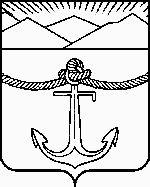 